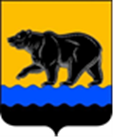 СЧЁТНАЯ ПАЛАТА ГОРОДА НЕФТЕЮГАНСКА16 мкрн., д. 23, помещение № 97, г. Нефтеюганск, Ханты-Мансийский автономный округ - Югра(Тюменская область), 628310, телефон: 20-30-54, факс: 20-30-63 е-mail: sp-ugansk@mail.ru_____________________________________________________________________________________Исх. СП-277-2 от 13.04.2022ЗАКЛЮЧЕНИЕ на проект изменений в муниципальную программу 
города Нефтеюганска «Профилактика правонарушений в сфере общественного порядка, профилактика незаконного оборота и потребления наркотических средств и психотропных веществ в городе Нефтеюганске»Счётная палата города Нефтеюганска на основании статьи 157 Бюджетного кодекса Российской Федерации, Положения о Счётной палате города Нефтеюганска, утверждённого решением Думы города Нефтеюганска от 22.12.2021 № 56-VII, рассмотрев проект изменений в муниципальную программу города Нефтеюганска «Профилактика правонарушений в сфере общественного порядка, профилактика незаконного оборота и потребления наркотических средств и психотропных веществ в городе Нефтеюганске» (далее по тексту – проект изменений), сообщает следующее:1. При проведении экспертно-аналитического мероприятия учитывалось наличие экспертизы проекта изменений в муниципальную программу:1.1. Департамента финансов администрации города Нефтеюганска на предмет его соответствия бюджетному законодательству Российской Федерации и возможности финансового обеспечения её реализации из бюджета города Нефтеюганска.1.2. Департамента экономического развития администрации города Нефтеюганска на предмет соответствия:- муниципальной программы Порядку принятия решения о разработке муниципальных программ города Нефтеюганска, их формирования, утверждения и реализации, утверждённому постановлением администрации города Нефтеюганска от 18.04.2019 № 77-нп «О модельной муниципальной программе города Нефтеюганска, порядке принятия решения о разработке муниципальных программ города Нефтеюганска, их формирования, утверждения и реализации» (далее по тексту – Порядок от 18.04.2019 № 77-нп);- программных мероприятий целям муниципальной программы;- сроков её реализации задачам;- целевых показателей, характеризующих результаты реализации муниципальной программы, показателям экономической, бюджетной и социальной эффективности;- требованиям, установленным нормативными правовыми актами в сфере управления проектной деятельностью.Предоставленный проект изменений соответствует Порядку от 18.04.2019 № 77-нп.3. Проектом изменений планируется:3.1. В паспорте муниципальной программы в строке «Параметры финансового обеспечения муниципальной программы» увеличить бюджетные ассигнования за счёт средств местного бюджета на общую сумму 199,977 тыс. рублей.3.2. В таблице 2 муниципальной программы подпрограммы 1 «Профилактика правонарушений» по основному мероприятию 1.2 «Обеспечение функционирования и развития систем видеонаблюдения в сфере общественного порядка в местах массового пребывания граждан, в наиболее криминогенных общественных местах и на улицах города» по соисполнителю муниципальной программы департаменту жилищно-коммунального хозяйства администрации города Нефтеюганска увеличить объём финансирования муниципальной программы за счёт средств местного бюджета на сумму 199,977 тыс. рублей. 3.3. В таблице 3 муниципальной программы дополнить основное мероприятие «1.2. Обеспечение функционирования и развития систем видеонаблюдения в сфере общественного порядка в местах массового пребывания граждан, в наиболее криминогенных общественных местах и на улицах города» работами по переносу оборудования системы видеонаблюдения из серверной, расположенной по адресу: 12 микрорайон, 19 дом, помещение 17 в серверную МКУ «ЕДДС» города Нефтеюганска по адресу: улица Мира, строение 1/1.В обоснование планируемых расходов предоставлены коммерческие предложения на работы по переносу оборудования системы видеонаблюдения.Вместе с тем, по устному запросу МКУ «ЕДДС» представлены пояснения и коммерческие предложения (письмо от 13.04.2022 № 161). Из направленной информации установлено, что планируется не только перенос оборудования, но и его демонтаж, монтаж, а также настройка оборудования.С целью исключения нецелевого использования бюджетных средств, рекомендуем привести наименование мероприятия в соответствие с планируемыми работами.4. Финансовые показатели, содержащиеся в проекте изменений, соответствуют расчётам, предоставленным на экспертизу.По итогам проведения экспертизы, предлагаем:1. Направить проект изменений муниципальной программы на утверждение, с учётом рекомендации, отражённой в настоящем заключении. 	2. Информацию о решении, принятом по результатам рассмотрения рекомендации, направить в адрес Счётной палаты до 20.04.2022 года.Исполняющий обязанности председателя                                      Э.Н. Хуснуллина 